Smlouva o díloTvorba filmového dokumentu__________________________________________________________________________ZhotovitelaObjednateluzavírají podle § 2586 občanského zákoníku smlouvu následujícího znění:Předmět smlouvy Zhotovitel se zavazuje provést na svůj náklad a nebezpečí pro objednatele dílo a objednatel se zavazuje dílo převzít a zaplatit cenu.Dílem je vytvoření filmového dokumentu v rozsahu 26 minut a šesti kratších videospotů shrnujících klíčová témata dokumentu. Jeden z krátkých videospotů slouží zároveň jako upoutávka k filmovému dokumentu. Krátké videospoty vycházejí z materiálu natočeného pro dokument a jsou tematicky specifikovány v příloze č. 1 této smlouvy.Cílem audiovizuálního díla je představit odborné i laické veřejnosti koncept ekosystémových služeb (přínosy přírody lidem - schéma a příklady viz příloha č. 2 této smlouvy). Součástí jsou ukázky a vysvětlení klíčových přínosů z lokalit soustavy chráněných území Natura 2000 a zachycení jejich významu pro jednotlivé uživatele a společnost. Účelem dokumentu je osvěta o tématu ekosystémových služeb, způsobu jejich vyhodnocování a jeho možnosti využití v praxi. Dokument je určen mj. pro vysílání v České televizi a pro streamování, zejména na YouTube kanálu projektu Jedna příroda. Videospoty budou určeny pro online streamování, pro uvedení na konferencích a jiných akcích jako součást prezentací, přednášek a dalších veřejných a propagačních akcí.Cílovou skupinou je zejména odborná i laická veřejnost, stejně jako uživatelé krajiny v soustavě Natura 2000, kteří by mohli koncept ekosystémových služeb využívat v praxi (např. zemědělci, lesníci, vodohospodáři). Výsledkem by měla být vyšší obeznámenost veřejnosti s přínosy přírody lidem a významem těchto společenských přínosů pro ochranu přírody a prosperitu společnosti.Tato tvorba filmového dokumentu je financována z projektu Integrovaný projekt LIFE pro soustavu Natura 2000 v České republice, akronym: LIFE-IP: N2K Revisited, registrační číslo: LIFE17 IPE/CZ/000005  (dále jen projekt Jedna příroda)Provedení dílaZhotovitel se zavazuje provést dílo řádně, včas, a to v takovém rozsahu, aby jej bylo možné považovat za kompletní.Tvorba filmového dokumentu a krátkých videospotů zahrnuje:Zpracování konkretizovaných scénářů na základě podkladů a konzultací s projektovým týmem Jedna příroda, zahrnující plán lokace natáčení v oblastech soustavy chráněných území Natura 2000 a případových studií;Natáčení problematiky ekosystémových služeb a problémů a přínosů s nimi spojených, stejně jako výpovědí vybraných respondentů na vybraných lokalitách soustavy Natura 2000 a případových studií projektu Jedna příroda;Kompletní zajištění produkce filmu a videospotů, včetně natáčení na vhodných lokací s vybranými protagonisty, se kterými bude na základě návrhu řešitelského týmu projektu Jedna příroda zajištěno natáčení rozhovorů. Natáčení bude probíhat převážně v exteriéru, částečně v interiéru na projektových seminářích;Zpracování filmového dokumentu a videospotů prostřednictvím natočení reálných obrazů, animace či využitím archivních záběrů, na které má uchazeč všechna autorská práva k poskytnutí třetí straně - uchazeč ve své nabídce blíže specifikuje, jaké záběry doporučuje/bude využívat;Zajištění zvukové složky, tj. průvodního slova (voiceoveru), zvuků, hudebního podkresu, mix zvuku atp.;Tvorba šesti krátkých videospotů na základě materiálu natočeného pro filmový dokument včetně jejich úpravy, z nichž jeden slouží jako upoutávka na filmový dokument a 5 krátkých videospotů tematicky zaměřených na klíčová témata (Příloha č. 1 této smlouvy).Kompletní zajištění postprodukčních prací (střih, barevné korekce, grafická výbava);Dramaturgické konzultace se zástupcem objednatele,Zajištění anglické verze u upoutávky na filmový dokument a anglických titulků u filmového dokumentu;Dodržení pravidel povinné publicity evropského programu LIFE, tj. uvedení log projektu Jedna příroda, log partnerů projektu, programu LIFE a soustavy Natura 2000 a uvedení povinného sdělení v jeho audiovizuální podobě;Propagace v průběhu výroby dokumentu, sdílení fotografií a jiného audiovizuálního obsahu pro internetové stránky projektu či sociální média.Předběžné požadavky k obsahu kreativního návrhu scénáře (bude zpřesňováno v průběhu plnění smlouvy):Dějem dokumentu provází známá osobnost nebo zajímavá osoba (může být smyšlená), v ději dokumentu prožívá svůj originální příběh; Dokument poutavě a jednoduše vysvětluje, co jsou ekosystémové služby (ES), tj. přínosy přírody (Příloha č. 2 této smlouvy);Dokument ukazuje, jakým způsobem ekosystémové služby zkoumáme, hodnotíme (v návaznosti na projekt Jedna příroda); Demonstruje význam ES, včetně tlaků a konfliktů (různé nároky na různé typy ekosystémů, různé pohledy různých aktérů); Nabízí návod na řešení problémů; Přináší poučení a pozitivní (nadějný) závěr. Tvorba videí probíhá v úzké spolupráci s objednatelem, respektive projektovým týmem projektu Jedna příroda a objednatel se za tímto účelem zavazuje poskytnout zhotoviteli nezbytnou součinnost.Dílo bude provedeno v souladu s následujícími podklady (řazeny dle závaznosti):Touto smlouvou.Písemnými pokyny objednatele.Zhotovitel naplňuje tuto smlouvu s vynaložením odborné péče, přičemž šetří práva třetích osob a veřejné zdroje. Zhotovitel naplňuje tuto smlouvu prostřednictvím náležitě kvalifikovaných a odborně způsobilých osob.Technické zpracování a předběžný harmonogram Natáčecí technologie: 4K, 50pVýrobní technologie: 4K ProRes Velikost obrazu: 16:9Zvuk: stereo 2,1 a 5,1 (prostorový zvuk pro projekci)Obrazová postprodukce: anoPředpokládaný rozsah použitých archivních audiovizuálních záznamů v AVD: 5 % plánované stopážePlánovaná stopáž filmového dokumentu: 26 minut ± 10 sekundStopáž krátkých videospotů: celkem maximálně 18 minut ± 10 sekund Zpracovatel musí být schopen natáčet některé sekvence pomocí dronu, stejně tak žádáme schopnost zpracovatele vytvořit jednoduché tematické animace a propojit je s dokumentem. Nedílnou součástí je i práce scénáristy, který bude spolupracovat s vědeckým týmem na tvorbě textové varianty dokumentu. Následná režisérské a dramaturgické práce v tomto případě není nutné oddělovat od dalších logických aktivit tvorby. Vytvoření verze upoutávky v anglickém jazyce je součástí plnění díla.Videa budou obsahovat údaje v souladu s povinnými pravidly publicity projektu.Předběžný harmonogramLhůty a místo plnění Úplné a bezvadné dílo bude odevzdáno do 31. 3. 2023.Dřívější plnění je možné.Místem plnění je sídlo objednatele, nedohodnou-li se smluvní strany jinak.Cena díla a platební podmínkyByla ujednána cena za plnění této smlouvy: 979 500 Kč Cena zahrnuje veškeré náklady zhotovitele na plnění této smlouvy, a to včetně cestovného po ČR za účelem natáčení v exteriérech.Cena díla bude uhrazena na základě jediné faktury.Faktura bude mít náležitosti daňového dokladu a přílohou bude protokol o předání díla. Zhotovitel je povinen vystavit a doručit fakturu objednateli do 5 pracovních dnů od předání a převzetí díla. Faktura bude navíc obsahovat akronym a registrační číslo projektu v podobě: LIFE17 IPE/CZ/000005; Integrovaný projekt LIFE pro soustavu Natura 2000 v České republice LIFE-IP: N2K Revisited.Stane-li se zhotovitel nespolehlivým plátcem DPH dle § 160a zákona o DPH, je o této skutečnosti povinen neprodleně, nejpozději následující pracovní den po dni nabytí právní moci rozhodnutí o této skutečnosti, písemně informovat objednatele. Zhotovitel je stejným způsobem povinen informovat objednatele o tom, že bylo proti němu zahájeno řízení podle § 106a zákona o DPH.Objednatel uhradí DPH na účet příslušného správce daně v následujících případech: Je-li o zhotoviteli ke dni poskytnutí zdanitelného plnění zveřejněna informace o tom, že je nespolehlivý plátce, nebo stane-li se zhotovitel nespolehlivým plátcem před zaplacením ceny, anebov případě jakékoliv pochybnosti objednatele o tom, zda zhotovitel nespolehlivým plátcem DPH je či nikoliv.Lhůta splatnosti všech faktur je 25 dní ode dne vystavení faktury. Objednatel je ve lhůtě splatnosti oprávněn vrátit fakturu vykazující vady. Zhotovitel je povinen předložit fakturu novou či opravenou s novou lhůtou splatnosti. Faktura je uhrazena dnem odepsání příslušné částky z účtu objednatele.Zhotovitel nemůže po objednateli požadovat jiné platby nebo platby v jiných termínech.Zástupci smluvních stranZástupcem objednatele je Mgr. Davina Vačkářová, Ph.D., xxxxxxxxxxxxxxxxxxx Tento zástupce objednatele může za objednatele v souvislosti s touto smlouvou jakkoliv jednat, nemůže však smlouvu ani měnit, ani ukončit.Zástupcem zhotovitele je Barbora Bačkádyová, xxxxxxxxxxxxxxxx. Tento zástupce zhotovitele může za zhotovitele v souvislosti s touto smlouvou jakkoliv jednat, nemůže však smlouvu ani měnit, ani ukončit.Licenční ujednáníZhotovitel poskytuje objednateli výhradní a rozsahem a způsobem užití neomezenou licenci k veškerým plněním zhotovitele na základě této smlouvy, která jsou chráněna právem autorským.Zhotovitel se zaručuje, že dílo není zatíženo nároky třetích osob. Zhotovitel odpovídá za případné porušení autorských práv či jiných práv třetích osob a za škodu způsobenou objednateli odborně nekvalitním vytvořením nebo realizací díla.Zhotovitel poskytuje touto smlouvou objednateli po dobu autorskoprávní ochrany oprávnění k užití díla, a to vcelku anebo po částech, na období neomezené, zejména k následujícím způsobům užití:sdělování veřejnosti formou televizního vysílání všemi technologickými způsoby a formou přenosu takového vysílánísdělování veřejnosti tak, že je dílo přístupné na místě a v čase dle volby uživatele zejména počítačovou sítí Internet oprávnění k pořízení jazykových verzí audiovizuálního díla dabováním či titulkováním, včetně pořízení cizojazyčných verzí dílaoprávnění k užití díla a audiovizuálního díla k výrobě nového audiovizuálního díla a k jeho užití v rozsahu stanoveném touto smlouvou. Objednatel je oprávněn předmět plnění pozměnit nebo jej začlenit do jiného díla.Objednatel není povinen licenci využít.Zhotovitel prohlašuje, že je oprávněn licenci v daném rozsahu udělit. Odměna za licenci je obsažena v ceně předmětu plnění.Licence je časově neomezená.Úroky z prodlení a smluvní pokutySmluvní straně, která je v prodlení se splácením peněžitého dluhu, může druhá smluvní strana, pokud řádně plní své smluvní a zákonné povinnosti, požadovat zaplacení úroku z prodlení, ledaže smluvní strana, která je v prodlení, není za prodlení odpovědná. Smluvní strany si ujednávají úrok z prodlení ve výši 0,025 % z dlužné částky denně.Objednatel uplatní smluvní pokutu ve výši 3.000 Kč denně v následujících případech:Prodlení zhotovitele s odevzdáním díla.Prodlením s preventivní prohlídkou a údržbou, kterou má předání díla v době odevzdání.Objednatel uplatní smluvní pokutu ve výši 50.000 Kč v případě, že zhotovitel nesdělí, že se stal nespolehlivým plátcem DPH nebo že bylo proti němu zahájeno řízení podle § 106a zákona o DPH. Ke smluvní pokutě bude vystavena samostatná faktura se lhůtou splatnosti 30 dnů; za den uskutečnění zdanitelného plnění bude považován den vystavení faktury. Strany se dohodly, že závazek zaplatit smluvní pokutu nevylučuje právo na náhradu škody ve výši, v jaké převyšuje smluvní pokutu. Bude-li smluvní pokuta snížená soudem, zůstává zachováno právo na náhradu škody ve výši, v jaké škoda převyšuje částku určenou soudem jako přiměřenou a to bez jakéhokoliv dalšího omezení.Ukončení smlouvySmlouvu lze ukončit písemnou dohodou.Smlouvu lze ukončit odstoupením od smlouvy. Odstoupení musí být učiněno písemně. Objednatel může od smlouvy odstoupit v případech stanovených zákonem a dále v případě: Prodlení s předáním díla o více než 45 dní.Provádění díla osobami, které nejsou náležitě kvalifikované a odborně způsobilé.Zahájení insolvenčního řízení, ve kterém je zhotovitel v postavení dlužníka.Zhotovitel může od smlouvy odstoupit v případech stanovených zákonem a dále v případě:Zahájení insolvenčního řízení, ve kterém je objednatel v postavení dlužníka.Prodlení objednatele s úhradou faktur o více než 45 dní.Zhotovitel však nemůže od smlouvy odstoupit, pokud objednatel trvá na provedení díla podle určitého příkazu nebo s použitím určité věci nebo zjistí-li zhotovitel skryté překážky prostoru staveniště.Společná ustanoveníŽádná ze stran nemůže bez písemně uděleného souhlasu druhé smluvní strany ani pohledávku, ani dluh z této smlouvy, ani tuto smlouvu postoupit třetí osobě. Každá ze stran přebírá na sebe nebezpečí změny okolností dle § 1765 občanského zákoníku za své dluhy vzniklé na základě této smlouvy.Žádná práva a povinnosti stran nelze dovozovat z praxe zavedené mezi stranami či zvyklostí zachovávaných obecně či v odvětví týkajícím se předmětu plnění této smlouvy. Ukáže-li se některé z ustanovení této smlouvy zdánlivým (nicotným), posoudí se vliv této vady na ostatní ustanovení smlouvy obdobně podle § 576 občanského zákoníku.Strany vylučují aplikaci následujících ustanovení občanského zákoníku na tuto smlouvu:           § 557 (pravidlo contra proferentem).Zhotovitel bere na vědomí, že je osobou povinnou spolupůsobit při výkonu finanční kontroly. Zhotovitel je povinen zavázat ke spolupůsobení při finanční kontrole všechny své subdodavatele.Zhotovitel zajistí po celou dobu trvání smlouvy:důstojné pracovní podmínky, plnění povinností vyplývající zejména z pracovněprávních předpisů, předpisů z oblasti zaměstnanosti a bezpečnosti ochrany zdraví při práci, a to vůči všem osobám, které se na plnění smlouvy budou podílet, přičemž plnění těchto povinností zajistí zhotovitel i u svých subdodavatelů,řádné a včasné plnění finančních závazků svým subdodavatelům za podmínek vycházejících z této smlouvy,eliminaci dopadů na životní prostředí ve snaze o trvale udržitelný rozvoj.Závěrečná ustanoveníTato smlouva se řídí českým právním řádem, s výjimkou kolizních ustanovení. Veškerá jednání o díle a jeho provádění probíhají v jazyce českém.Tato smlouva není závislá na jiné smlouvě. Na této smlouvě není závislá jiná smlouva.Tato smlouva obsahuje úplné ujednání o předmětu smlouvy a všech náležitostech, které strany měly a chtěly ve smlouvě ujednat, a které považují za důležité pro závaznost této smlouvy. Žádný projev stran učiněný při jednání o této smlouvě ani projev učiněný po uzavření této smlouvy nesmí být vykládán v rozporu s výslovnými ustanoveními této smlouvy a nezakládá žádný závazek žádné ze stran.Tuto smlouvu lze měnit pouze písemně, formou oboustranně podepsaného číslovaného dodatku k této smlouvě. Uznat dluh vzniklý v souvislosti s touto smlouvou lze pouze písemně.Smluvní strany berou na vědomí, že tato smlouva naplňuje požadavky, uvedené v zákoně č. 340/2015 Sb. a podléhá tímto povinnosti zveřejnění v registru smluv, a s tímto uveřejněním v zákonném rozsahu souhlasí. Zadat smlouvu do registru smluv v zákonné lhůtě se zavazuje objednatel, který na vyžádání zhotovitele zašle zhotoviteli potvrzení o uveřejnění smlouvy.Tato smlouva je vyhotovena ve 2 stejnopisech, z nichž každá ze smluvních stran obdrží 1 vyhotovení.Nedílnou součástí této smlouvy je: Příloha č. 1: Tematická specifikace krátkých videospotů Příloha č. 2: Přehled základních přínosů přírody lidem (ekosystémových služeb)Tato smlouva nabývá účinnosti okamžikem zveřejnění v registru smluv.Příloha č. 1: Tematická specifikace krátkých videospotů __________________________________________________________________________Součástí díla je tvorba šesti kratších videospotů. Zde předpokládáme jejich sestavení z materiálu získaného pro tvorbu dlouhého (26 minut) filmového dokumentu, mohou být využity stejné záběry stejně jako nepoužitý materiál. Produkci filmu je však nezbytné plánovat i s ohledem na produkci krátkých videospotů. Každý videospot je produkován s délkou 3 minuty.  Jeden z krátkých videospotů bude sloužit jako upoutávka a souhrn filmového dokumentu a průvodní slovo bude namluveno i v anglické verzi. Tematické vymezení uvádí následující tabulka. Příloha č. 2: Přehled základních přínosů přírody lidem (ekosystémových služeb)__________________________________________________________________________Příroda poskytuje lidem řadu přínosů (ekosystémových služeb), které je možné zařadit do různých kategorií, viz schéma. Pořadí v seznamu neodráží důležitost jednotlivých přínosů. V některých případech jsou jednotlivé kategorie přesně ohraničené, jinde zase představují spíše skupinu více podobných přínosů. Vybrané příklady jednotlivých přínosů jsou pro lepší ilustraci uvedeny v tabulce níže. Tabulka s příklady přínosů přírody (ekosystémových služeb) slouží jako základní východisko pro tvorbu filmového dokumentu a tematických videospotů. Není nezbytně nutné začlenit všechny typy přínosů, ale organicky provázat různé typy ekosystémových služeb a zdůraznit jejich význam pro společnost a jednotlivé uživatele. Tytéž přínosy přírody mohou být navíc vnímány různými lidmi odlišně, např. v závislosti na kontextu konkrétního místa a situace nebo v jiném čase.Cílem je rovněž zachytit způsoby hodnocení jednotlivých přínosů a služeb, například pomocí ekologických modelů, ekonomického oceňování vyjadřujícího peněžní hodnotu přírod či společenskou hodnotu odrážející se v postojích různých skupin obyvatel. Z hlediska postojů je důležité zachytit různorodé pohledy různých skupin uživatelů, zejména vědců, ochránců přírody, zemědělců, rybářů, lesníků a dalších klíčových aktérů. 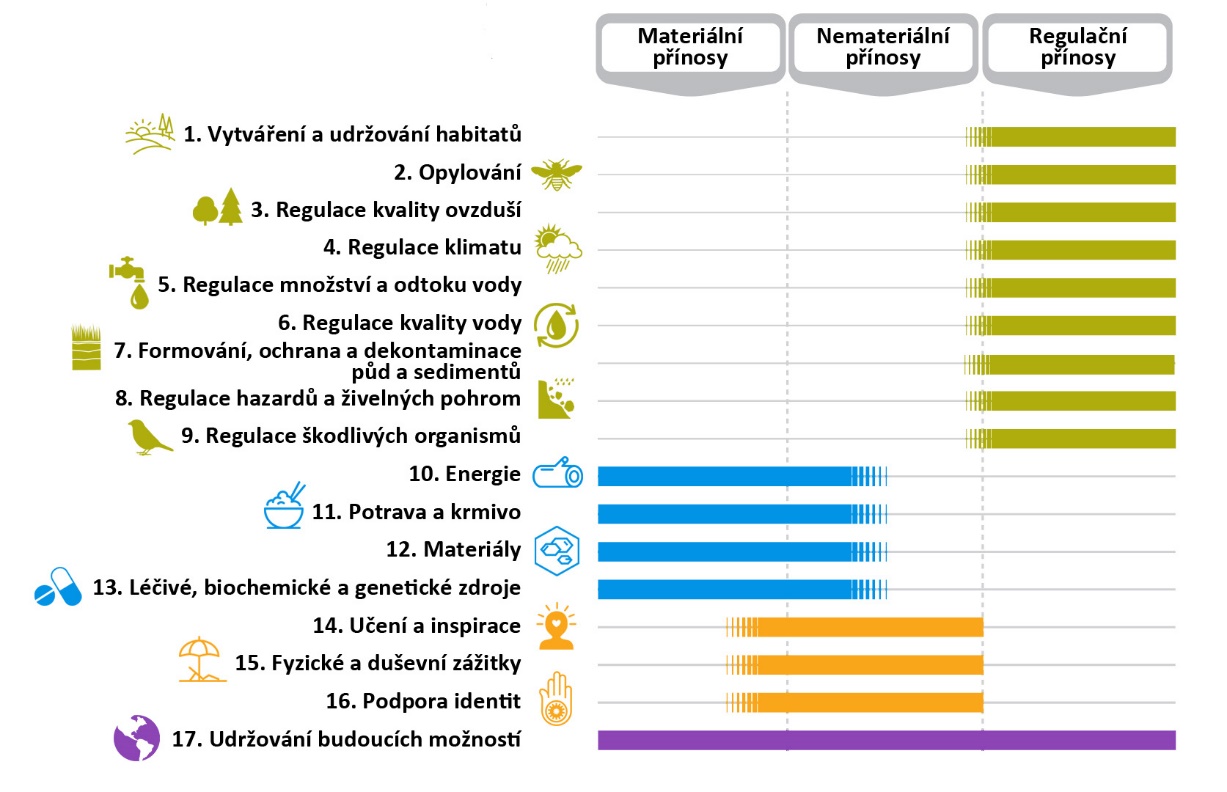 Příklady jednotlivých přínosů přírody (Ekosystémových služeb):JménoMichal GálikMichal GálikMichal GálikSídlemNad Královskou oborou 268/41, 170 00 Praha 7, ČRNad Královskou oborou 268/41, 170 00 Praha 7, ČRNad Královskou oborou 268/41, 170 00 Praha 7, ČRIČO09835636DIČNeplátce DPHFyzická osoba zapsaná v živnostenském rejstříku, Úřad městské části Praha 7Fyzická osoba zapsaná v živnostenském rejstříku, Úřad městské části Praha 7Fyzická osoba zapsaná v živnostenském rejstříku, Úřad městské části Praha 7NázevÚstav výzkumu globální změny AV ČR, v. v. i.Ústav výzkumu globální změny AV ČR, v. v. i.Ústav výzkumu globální změny AV ČR, v. v. i.SídlemBělidla 986/4a, 603  00 BrnoBělidla 986/4a, 603  00 BrnoBělidla 986/4a, 603  00 BrnoIČO86652079DIČCZ86652079zapsaná v Rejstříku veřejných výzkumných institucíRejstříku veřejných výzkumných institucíRejstříku veřejných výzkumných institucízastoupen prof. RNDr. Ing. Michalem V. Markem, DrSc., dr. h. c., ředitelemprof. RNDr. Ing. Michalem V. Markem, DrSc., dr. h. c., ředitelemprof. RNDr. Ing. Michalem V. Markem, DrSc., dr. h. c., ředitelemTermín Aktivita1. 3. – 30. 4. 2022Příprava scénáře a konzultace námětu 1. 5. – 30. 9. 2022Produkce filmového dokumentu a videospotů, natáčení v exteriérech po celé ČR1. 10. – 31. 12. 2022Postprodukce, náhledy prvních verzí 1. 1. 2023 – 31. 3. 2023Zhotovení kompletního díla na základě připomínek od objednatele, dodání hotového dokumentu a 6 videospotůV Praze dne 23.3.2022V Brně dne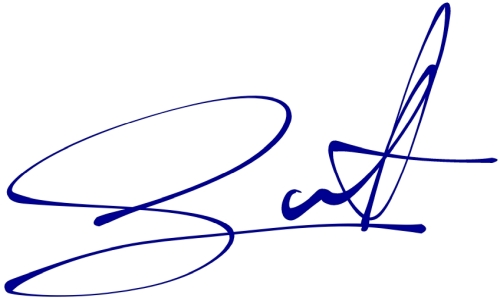 prof. RNDr. Ing. Michal V. Marek, DrSc., dr. h. c.Michal GálikŘeditelÚstav výzkumu globální změny AV ČR, v. v. i.Tematické zaměření videospotu Délka videospotu Jazyk Specifikace 1.Upoutávka 3 min. Česky a anglicky Upoutávka je sestřihem a souhrnem dlouhého filmového dokumentu. Uvádí do problematiky a představuje krátce obsah dlouhého dokumentu. 2. Ochrana přírody 3 min. Česky Videospot se zaměřuje na problematiku přínosů přírody/ekosystémových služeb v ochraně přírody. Jak lze využít argumentaci o přínosech a hodnotě přírody při její ochraně, jaké typy přínosů jsou důležité pro ochránce přírody. Částečně lze natáčet na vzdělávacích seminářích pro ochranu přírody. 3. Obnova ekosystémů 3 min. Česky Problematika obnovy ekosystémů má význam zejména v návaznosti na evropskou Strategii ochrany biodiverzity do roku 2030. Cílem videospotu je přiblížit obnovu ekosystémů v rámci soustavy Natura 2000 a případových studií projektu Jedna příroda (Sokolovsko). 4. Produkční a materiální přínosy přírody  3 min. Česky Cílem videospotu je tematicky zpracovat problematiku produkčních a materiálních ekosystémových služeb. Jakým způsobem je příroda důležitá pro udržitelnou produkci (například význam opylování či úrodné půdy) a proč jsou produkční aspekty důležité pro ochranu přírody a soustavu Natura 2000 (udržování vzácných stanovišť a druhů s tradičním hospodařením). Zahrnuje různé pohledy hospodářů (zemědělci, lesníci, rybáři). Specifickým tématem je produkce ryb v rybnících na Třeboňsku.5. Regulační přínosy přírody  3 min. Česky Cílem videospotu je tematicky zpracovat problematiku regulačních přínosů přírody. Jak ekosystémy přispívají k regulaci globální změny klimatu, kolik uhlíku uloží? Specifickým tématem jsou přínosy přírody vázané na vodu (příspěvek ekosystémů ke kvalitě pitné vody, zadržování vody v krajině a mokřadech, regulace povodní a dalších živelních pohrom). 6. Kulturní význam přírody  3 min.Česky Cílem videospotu je ukázat zejména kulturní význam přírody a její nemateriální přínosy. Proč je příroda důležitá pro rekreaci a turistiku, co návštěvníci hledají? Jak nás příroda inspiruje, jak se stává součástí naší identity a jak přispívá ke společenské soudržnosti? Zde budou zřejmě přesahy do sportů v přírodě, umění apod. 1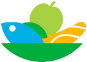 Potrava a krmivoEkosystémové procesy přispívají k produkci potravin v zemědělství – živočišná i rostlinná výroba, chov ryb apod., stejně jako ve volné přírodě – lov, rybolov a sběr lesních plodin. Součástí je i produkce píce a krmiva na pastvinách. 2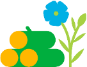 MateriályPříroda je zdrojem mnoha typů stavebních materiálů (vč. dřeva), zajišťuje produkci vláken pro výrobu textilu (např. bavlna, len, hedvábí), stejně jako produkce papíru, vosku, barviv, rašeliny apod.3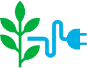 EnergieEkosystémy se podílejí na výrobě paliv z biomasy, např.  v podobě palivového dřeva, plodin pro biopaliva a bioplyn, pelet ze zemědělských přebytků, živočišného odpadu, rašeliny apod.4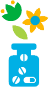 Léčivé, biochemické a genetické zdrojePříroda je významným zdrojem léčivých látek, jako jsou léčivé výtažky z rostlin, zvířat, hub a mikrobů pro lékařské a veterinární využití a farmacii. Podobně poskytuje geny a genetické informace využitelné v biotechnologiích, pěstitelství a chovu. 5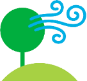 Regulace kvality ovzdušíVegetační povrchy regulují, zachytávají a filtrují znečišťující látky poškozující lidské zdraví či životní prostředí, např. oxidy síry, oxidy dusíku, těkavé organické sloučeniny (VOC) či alergeny. Zároveň vegetace ovlivňuje místní mikroklima. 6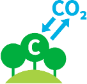 Regulace klimatuKosstémy přispívají významně k regulaci globální změny klimatu. Regulace klimatu ekosystémy probíhá skrze zpětné vazby ovlivňující produkci a vázání skleníkových plynů (např. ukládání a emise uhlíku) a zpětné vazby mezi vegetací a atmosférou (např. evapotranspirace, vodní koloběh, albedo).7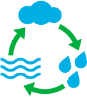 Regulace množství a odtoku vodyEkosystémy spoluurčují množství odtoku vody (včetně načasování a lokace), voda je významně zadržována v mokřadech a vodních ekosystémech. Udržují množství povrchové vody  - pitné vody, vody k zavlažování, dopravě, k získávání energie, stejně jako úroveň podzemní vody. 8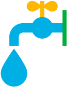 Regulace kvality vodyVe vodním prostředí dochází k filtraci částic, patogenů, přebytečných živin a jiných chemikálií ekosystémy a organismy. Dochází tak k čištění pitné vody a koupacích vod. 9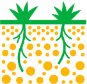 Formování, ochrana a dekontaminace půdPřírodní procesy vedou k utváření půd a sedimentů a jejich ochraně před erozí, utváření organické hmoty a humusu pro zachování úrodnosti půd. Dochází rovněž k filtraci a zachytávání polutantů (patogeny, jedy a přebytečné živiny) v půdě a sedimentech. 10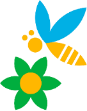 OpylováníŽivé organizmy (hmyz a další živočichové) zajišťují nebo usnadňují přenos pylu, stejně jako semen, spor a mikroorganismů. 11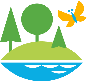 Vytváření a udržování biotopůTvorba a udržování přírodních stanovišť (biotopů) a příznivých podmínek pro organismy (např. u vodních ploch a toků se jedná jak o podmínky pro rozmnožování ryb, tak o vytváření prostředí vhodného pro odpočinek migrujících ptáků a tažných druhů savců, motýlů a ptáků). 12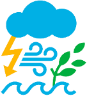 Regulace hazardů a živelních pohromPřírodní prostředí zmírňuje dopady živelních pohrom,  povodní, bouří, vln veder, požárů, nadměrného hluku, sesuvů půdy či lavin na člověka či pro něj důležitou infrastrukturu. 13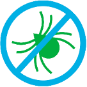 Regulace organismů škodlivých člověkuV ekosystémech se reguluje přítomnost organismů, které negativně ovlivňují přímo člověka či pro něj důležité rostliny, zvířata a ekosystémy (např. regulace invazních druhů, parazitů, škůdců či patogenů, přirozená regulace přírodních populací predátory). 14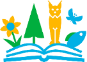 Učení a inspiraceKrajina, ekosystémy či druhy poskytují příležitosti pro učení se, získávání znalostí a rozvoj dovedností. Příroda slouží jako inspirace pro umění nebo design technologií (např. biomimikry). 15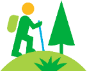 Fyzické a duševní zážitkyPříroda je zdrojem pro fyzicky a duševně přínosné aktivity, rekreaci, trávení volného času, relaxaci, estetické potěšení, uzdravování a pozitivní vliv na zdraví, stejně jako pro cestovní ruch a ekoturistiku. 16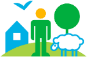 Podpora identitHarmonické prostředí dává příležitosti pro podporu duchovních a náboženských prožitků, pro podporu mezilidských vztahů a společenské sounáležitosti. Podporuje  sounáležitost s místem, historické kořeny a propojení související s různými entitami celého živého světa (např. kulturní dědictví, kulturní krajina, zvuky, vůně a obrazy spojené s dětstvím, symbolická zvířata, stromy a rostliny). Příroda je rovněž základem pro vyprávění, mýty, rituály a oslavy a pro uspokojení z vědomí, že určitá krajina, biotop nebo druh existuje. 17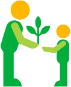 Udržování budoucích možnostíUdKaparžování budoucích možností znamená kapacitu  ekosystémů, druhů a genotypů udržet budoucí možnosti pro zachování kvality života člověka. Jedná se například o zajištění kontinuity existence diverzity druhů včetně jejich vlivu na odolnost (resilienci) ekosystémů, zachování možností pro nové objevy a nová využití organismů (např. pro nové léky a materiály) a budoucí přínosy (či hrozby) plynoucí z dlouhodobé evoluce druhů vzhledem k měnícím se podmínkám (např. adaptace na změny klimatu či rezistence vůči patogenům). 